Rosanna Cubs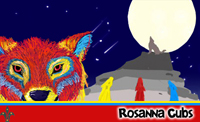 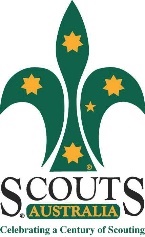 Pack Holiday! Mt MarthaFri 22nd - Sun 24th Nov, 2019Pirates – Adventures on the high seas!!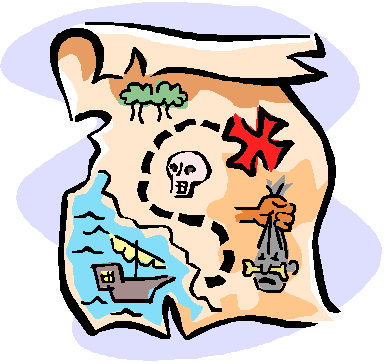 Ahoy me hearties!  It’s time for Rosanna Cub Scouts 2019 Pack Holiday. To keep hidden from those blasted Redcoats, our pirate ship is cleverly disguised as railway carriages, moored by the bay in Mt Martha!  We need a new crew since the last lot took off with some buried treasure.... and you’re our new Crew!  Come aboard as we sail the high seas of Port Philip Bay and beyond.... to cause mayhem and make ourselves rich!Location:	Joseph Harris Scout Park, Hearn Rd, Mt MarthaAbout it:	We will be staying in the Railway Carriages – three ‘red rattler’ train carriages and adjoining undercover ‘station platforms’. Accommodation is in separate rooms for boys and girls, plus separate male and female accommodation for Leaders and helpers. Some tents may be used. Also, Kitchen, dining car, recreation car, toilet and shower facilities.  The Scout Park is in a bush setting with plenty of onsite activities for our Pirates to undertake!Transport:	We will be organising carpooling – parents willing to provide transport, please advise.Cost:		$80 – includes accommodation, food and activity equipment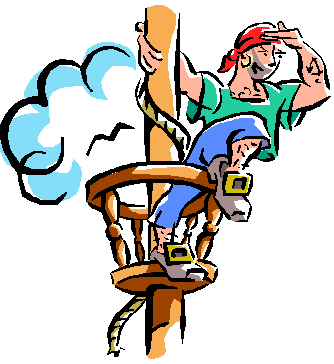 Leaders:	Our Leaders will be attending, plus some volunteer parents for Cooking etc. Parents with WWC & willing to help, please let us know.Depart:	Meet at the Scout Hall at 6pm, Fri 22nd Nov. - 6:30pm departure.Return:	1:45 pm Sunday, 24th Nov – depart from Mt Martha3:15-3:30 pm arrive back at Scout Hall. Take:	Kit list is available on the paperwork/downloads page of our website.    NOTE: All our Pirates are encouraged to bring along an appropriate costume. ALSO, old clothes for the High Seas Battle (flour fight) AND large plastic bags for safe return of the clothes home!NO:	Phones, music players, electronic games, radios or similar may not be taken.To allow planning, PLEASE CONFIRM ASAP VIA EMAIL  Please return the form below and full payment by 19th Nov at the latest.  Regards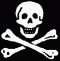 The Leaders 								Rosanna Cub Scoutshttp://www.rosannacubs.orgPermission Form – Rosanna Cub ScoutsI give my permission and attach $80 full payment  for _____________________________________ to attend the 2019 Pack Holiday at Mt Martha, 22-24 Nov Special Dietary Requirements (for catering purposes) _____________________________________I understand that transport to and from the camp will be by carpoolingSignature of parent or guardian ______________________________  Print Name_____________________